Remplissez / Soulignez (s)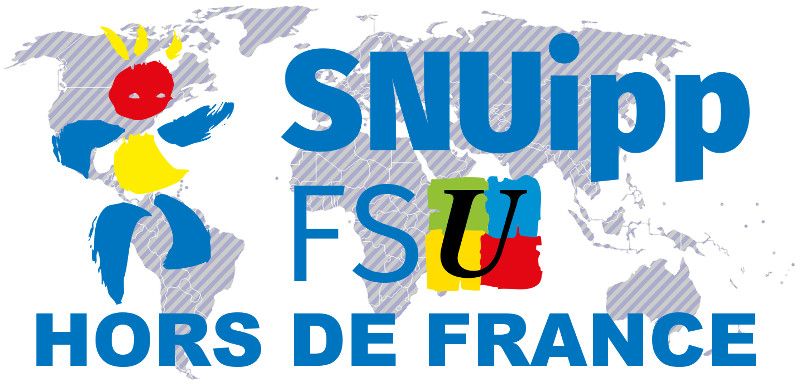 Suivi de candidature :
poste d’expatrié AEFE - rentrée 2024Retourner à hdf@snuipp.fr avec copies du dossier (sans les pièces justificatives), des vœux et de la lettre de motivation.Informations et adhésion : www.snuipp.frSyndiqué(e) SNUipp 2023/24, section (département ou HDF) : ……Nom :      Nom de jeune-fille :     Prénom :       (s)  Homme / FemmeNom :      Nom de jeune-fille :     Prénom :       (s)  Homme / FemmeNom :      Nom de jeune-fille :     Prénom :       (s)  Homme / FemmeMail :      Tél. : international :      numéro :      Mail :      Tél. : international :      numéro :      Mail :      Tél. : international :      numéro :      Date de naissance :      /      /      Nationalités :     Situation familiale :      Enfant(s) à charge : :      Age(s) :      
Marié(e), Pacsé(e), Célibataire, …                               NbreDate de naissance :      /      /      Nationalités :     Situation familiale :      Enfant(s) à charge : :      Age(s) :      
Marié(e), Pacsé(e), Célibataire, …                               NbreDate de naissance :      /      /      Nationalités :     Situation familiale :      Enfant(s) à charge : :      Age(s) :      
Marié(e), Pacsé(e), Célibataire, …                               NbreSituation administrative  (s)  Prof. des écoles / Instituteur / PEGC  , Classe :      , Échelon :     Département d'origine :      , Ancienneté générale de service au 31/12/2022 :      ans      moisNombre d'années d'exercice en France :      Nombre d'années d'exercice à l'étranger :     Le cas échéant, nombre d'années à l'étranger depuis le dernier séjour de 2 ans en France :     Position actuelle :  (s) en activité / détaché / en disponibilité / autre :     Fonction exercée (et contrat) :       depuis le :      /      /      Nom et ville de l'établissement :     (Pays, réseau ou organisme) :     Situation administrative  (s)  Prof. des écoles / Instituteur / PEGC  , Classe :      , Échelon :     Département d'origine :      , Ancienneté générale de service au 31/12/2022 :      ans      moisNombre d'années d'exercice en France :      Nombre d'années d'exercice à l'étranger :     Le cas échéant, nombre d'années à l'étranger depuis le dernier séjour de 2 ans en France :     Position actuelle :  (s) en activité / détaché / en disponibilité / autre :     Fonction exercée (et contrat) :       depuis le :      /      /      Nom et ville de l'établissement :     (Pays, réseau ou organisme) :     Situation administrative  (s)  Prof. des écoles / Instituteur / PEGC  , Classe :      , Échelon :     Département d'origine :      , Ancienneté générale de service au 31/12/2022 :      ans      moisNombre d'années d'exercice en France :      Nombre d'années d'exercice à l'étranger :     Le cas échéant, nombre d'années à l'étranger depuis le dernier séjour de 2 ans en France :     Position actuelle :  (s) en activité / détaché / en disponibilité / autre :     Fonction exercée (et contrat) :       depuis le :      /      /      Nom et ville de l'établissement :     (Pays, réseau ou organisme) :     Note pédagogique :      date:      /      /      , (Note administrative :      date:      /      /      )DIRECTION, nbre d'années et nbre de classes :      CAPSAIS/CAPASH, année d'obtention :      , expérience :     CAFIMF/CAFIPEMF, année d'obtention :      , expérience :     FLE (précisez) :     TICE (précisez) :     Langue(s) (et niveau CECRL) :     Autre :     Note pédagogique :      date:      /      /      , (Note administrative :      date:      /      /      )DIRECTION, nbre d'années et nbre de classes :      CAPSAIS/CAPASH, année d'obtention :      , expérience :     CAFIMF/CAFIPEMF, année d'obtention :      , expérience :     FLE (précisez) :     TICE (précisez) :     Langue(s) (et niveau CECRL) :     Autre :     Note pédagogique :      date:      /      /      , (Note administrative :      date:      /      /      )DIRECTION, nbre d'années et nbre de classes :      CAPSAIS/CAPASH, année d'obtention :      , expérience :     CAFIMF/CAFIPEMF, année d'obtention :      , expérience :     FLE (précisez) :     TICE (précisez) :     Langue(s) (et niveau CECRL) :     Autre :     Séjours hors de France (et/ou derniers postes significatifs)Séjours hors de France (et/ou derniers postes significatifs)Séjours hors de France (et/ou derniers postes significatifs)Nature du poste (fonction et contrat)Établissement (et organisme)Période